Document History for: Remote Power Management Unit Compliance Matrix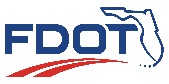 FDOT Traffic Engineering Research Laboratory (TERL) Remote Power Management Unit (RPMU) Compliance MatrixBy signing this form, the applicant declares that he/she has read and understands the provisions of Sections 685 and 996 of the FDOT Standard Specifications for Road and Bridge Construction and all implemented modifications. The requirements listed on this matrix are derived from Sections 685 and 996 and are the basis for determining a product’s compliance and its acceptability for use on Florida’s roads.Date:Applicant’s Name (print):Manufacturer:Item, Model No.:Signature:ID NoSectionRequirementItem Comply? (Yes/No/NA)Comments
(Applicant must provide information as indicated)TERL Evaluation MethodThe following compliance matrix criteria are for all RPMUs.The following compliance matrix criteria are for all RPMUs.The following compliance matrix criteria are for all RPMUs.The following compliance matrix criteria are for all RPMUs.The following compliance matrix criteria are for all RPMUs.The following compliance matrix criteria are for all RPMUs.1996-1.1RPMU is permanently marked with manufacturer name or trademark, part number, and date of manufacture or serial number.Applicant may provide comments in this field.Physical Inspection2996-7.3.1RPMU supports local and remote configuration and management, including access to all user-programmable features as well as alarm monitoring, event logging, and diagnostic utilities.Provide product literature, specifications, user manual, or similar information that shows the product meets this requirement.Document Review and Functional Inspection2996-7.3.1RPMU supports local and remote configuration and management, including access to all user-programmable features as well as alarm monitoring, event logging, and diagnostic utilities.Indicate location of requested information in submittal.Document Review and Functional Inspection3Configuration and management functions are password protected.Provide product literature, specifications, user manual, or similar information that shows the product meets this requirement.Document Review and Functional Inspection3Configuration and management functions are password protected.Indicate location of requested information in submittal.Document Review and Functional Inspection4RPMU includes an event scheduler that can store a minimum of 60 events.Provide product literature, specifications, user manual, or similar information that shows the product meets this requirement.Document Review and Functional Inspection4RPMU includes an event scheduler that can store a minimum of 60 events.Indicate location of requested information in submittal.Document Review and Functional Inspection5The RPMU includes LED indicators for relay inputs and outlet status.Provide product literature, specifications, user manual, or similar information that shows the product meets this requirement.Document Review and Functional Inspection5The RPMU includes LED indicators for relay inputs and outlet status.Indicate location of requested information in submittal.Document Review and Functional Inspection6Upon loss of communications the RPMU maintains each receptacle and relay in its currently stored state of operation.Provide product literature, specifications, user manual, or similar information that shows the product meets this requirement.Document Review and Functional Inspection6Upon loss of communications the RPMU maintains each receptacle and relay in its currently stored state of operation.Indicate location of requested information in submittal.Document Review and Functional Inspection7Upon restoration of electrical power after an outage the RPMUautomatically restores each receptacle and relay to its previously stored state of operation and all configurable parameters are retained.Provide product literature, specifications, user manual, or similar information that shows the product meets this requirement.Document Review and Functional Inspection7Upon restoration of electrical power after an outage the RPMUautomatically restores each receptacle and relay to its previously stored state of operation and all configurable parameters are retained.Indicate location of requested information in submittal.Document Review and Functional Inspection8RPMU supports SNMP v2c, including trap notifications of receptacle state changes.Provide product literature, specifications, user manual, or similar information that shows the product meets this requirement.Document Review and Functional Inspection8RPMU supports SNMP v2c, including trap notifications of receptacle state changes.Indicate location of requested information in submittal.Document Review and Functional Inspection9996-7.3.2RPMU provides an Ethernet port (RJ45) for local control using a laptop PC and remote control via a network connection.Provide product literature, specifications, user manual, or similar information that shows the product meets this requirement.Document Review and Functional Inspection9996-7.3.2RPMU provides an Ethernet port (RJ45) for local control using a laptop PC and remote control via a network connection.Indicate location of requested information in submittal.Document Review and Functional Inspection10996-7.3.3RPMU provides a minimum of 6 NEMA 5-15R receptacles, nominal 120 VAC, and a minimum current capacity of 12 amperes (amps).Provide product literature, specifications, user manual, or similar information that shows the product meets this requirement.Document Review and Physical Inspection10996-7.3.3RPMU provides a minimum of 6 NEMA 5-15R receptacles, nominal 120 VAC, and a minimum current capacity of 12 amperes (amps).Indicate location of requested information in submittal.Document Review and Physical Inspection11996-7.3.4All parts are made of corrosion-resistant materials such as plastic, stainless steel, anodized aluminum, brass, or gold-plated metal.Provide product literature, specifications, user manual, or similar information that shows the product meets this requirement.Document Review and Physical Inspection11996-7.3.4All parts are made of corrosion-resistant materials such as plastic, stainless steel, anodized aluminum, brass, or gold-plated metal.Indicate location of requested information in submittal.Document Review and Physical Inspection12All fasteners exposed to the elements must be Type 304 or 316 passivated stainless steel.Provide a statement of conformance from the supplier shows the product meets this requirement.Document Review and Physical Inspection12All fasteners exposed to the elements must be Type 304 or 316 passivated stainless steel.Indicate location of requested information in submittal.Document Review and Physical Inspection13996-7.3.5RPMU operates properly during and after being subjected to the environmental testing procedures described in NEMA TS 2-2021, Sections 2.2.7, 2.2.8, and 2.2.9.Provide a first or third party test report that demonstrates compliance with this requirement.  The test report must be less than 5 years old and meet the requirements of FDOT Product Certification Handbook, section 7.2.Document Review13996-7.3.5RPMU operates properly during and after being subjected to the environmental testing procedures described in NEMA TS 2-2021, Sections 2.2.7, 2.2.8, and 2.2.9.Indicate location of requested information in submittal.Document Review14685-5The RPMU includes a manufacturer’s warranty covering defects for a minimum of 3 years from the date of final acceptance in accordance with 5-11 and Section 608.Provide a statement of conformance in this field.Compliance Matrix ReviewRevDescriptionAuthored and CheckedReviewedApprovedApproval DateRev More Stringent?1.0New CM W. GeitzM. DeWittC. RaimerD. Vollmer08/21/2020N/A2.0Added warranty information. Corrected CM identifier. A. BurlesonW. GeitzM. DeWitt02/01/2022No3.0Moved from 685 to 996.W. GeitzP. Blaiklock M. DeWitt D. Vollmer04/12/2023No4.0Updated to latest FA date of 12-1-23 for spec 996.W. GeitzL. Audisio D. Vollmer01/08/2024No